ZPRAVODAJ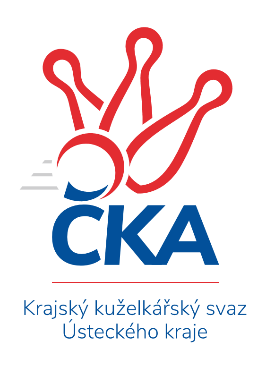 KRAJSKÝ PŘEBOR ÚSTECKÉHO KRAJE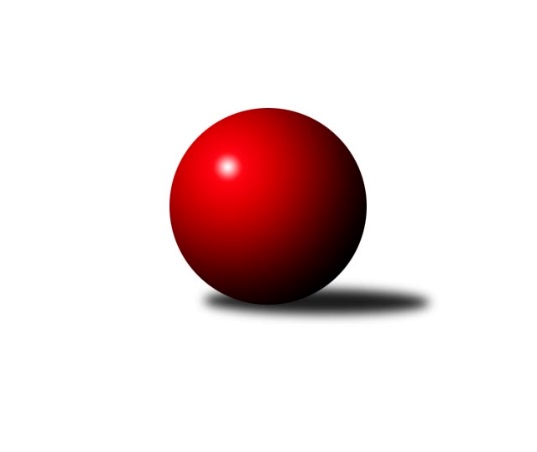 Č.3Ročník 2019/2020	5.10.2019Nejlepšího výkonu v tomto kole: 2544 dosáhlo družstvo: ASK LovosiceVýsledky 3. kolaSouhrnný přehled výsledků:SKK Bílina	- TJ Lokomotiva Ústí n. L. B	7:1	2507:2325	8.0:4.0	5.10.SK Verneřice	- TJ Lokomotiva Žatec	6:2	2450:2386	6.5:5.5	5.10.TJ Slovan Vejprty	- TJ VTŽ Chomutov B	1.5:6.5	2346:2380	4.0:8.0	5.10.Sokol Ústí n. L.	- Sokol Spořice	7:1	2382:2280	7.0:5.0	5.10.KO Česká Kamenice	- TJ Elektrárny Kadaň B	6:2	2500:2455	7.5:4.5	5.10.ASK Lovosice	- TJ Lokomotiva Ústí n. L. C	7:1	2544:2283	11.0:1.0	5.10.SKK Podbořany B	- TJ Teplice Letná B	6:2	2515:2502	6.5:5.5	5.10.Tabulka družstev:	1.	ASK Lovosice	3	3	0	0	20.0 : 4.0 	26.0 : 10.0 	 2572	6	2.	SKK Podbořany B	3	3	0	0	16.5 : 7.5 	18.5 : 17.5 	 2512	6	3.	SKK Bílina	3	2	0	1	17.0 : 7.0 	22.0 : 14.0 	 2436	4	4.	Sokol Ústí n. L.	3	2	0	1	15.5 : 8.5 	20.0 : 16.0 	 2475	4	5.	SK Verneřice	3	2	0	1	15.5 : 8.5 	19.5 : 16.5 	 2452	4	6.	KO Česká Kamenice	3	2	0	1	15.0 : 9.0 	18.5 : 17.5 	 2507	4	7.	TJ Lokomotiva Žatec	3	2	0	1	12.0 : 12.0 	19.5 : 16.5 	 2433	4	8.	TJ Elektrárny Kadaň B	3	1	0	2	11.0 : 13.0 	17.0 : 19.0 	 2505	2	9.	TJ VTŽ Chomutov B	3	1	0	2	10.5 : 13.5 	19.0 : 17.0 	 2434	2	10.	TJ Teplice Letná B	3	1	0	2	10.0 : 14.0 	17.5 : 18.5 	 2534	2	11.	Sokol Spořice	3	1	0	2	9.0 : 15.0 	17.0 : 19.0 	 2341	2	12.	TJ Lokomotiva Ústí n. L. B	3	1	0	2	8.0 : 16.0 	17.0 : 19.0 	 2496	2	13.	TJ Slovan Vejprty	3	0	0	3	4.0 : 20.0 	12.0 : 24.0 	 2356	0	14.	TJ Lokomotiva Ústí n. L. C	3	0	0	3	4.0 : 20.0 	8.5 : 27.5 	 2236	0Podrobné výsledky kola:	 SKK Bílina	2507	7:1	2325	TJ Lokomotiva Ústí n. L. B	Zdeněk Vítr	 	 202 	 226 		428 	 2:0 	 364 	 	175 	 189		Lenka Chalupová *1	Martin Čecho	 	 201 	 215 		416 	 1:1 	 405 	 	202 	 203		Josef Málek	Martin Vích	 	 188 	 216 		404 	 1:1 	 357 	 	204 	 153		Jiří Šípek	Pavlína Černíková	 	 226 	 206 		432 	 2:0 	 375 	 	186 	 189		Dalibor Dařílek	Jiří Pavelka	 	 207 	 192 		399 	 1:1 	 420 	 	206 	 214		Václav Ajm	Lukáš Uhlíř	 	 203 	 225 		428 	 1:1 	 404 	 	215 	 189		Eugen Škurlarozhodčí: Martin Víchstřídání: *1 od 63. hodu Milan JaworekNejlepší výkon utkání: 432 - Pavlína Černíková	 SK Verneřice	2450	6:2	2386	TJ Lokomotiva Žatec	Ladislav Elis ml.	 	 203 	 193 		396 	 0:2 	 422 	 	215 	 207		Václav Tajbl st.	Lukáš Zítka	 	 212 	 200 		412 	 0:2 	 431 	 	213 	 218		Jiří Jarolím	Miroslav Zítka	 	 213 	 185 		398 	 1:1 	 393 	 	196 	 197		Šárka Uhlíková	Ladislav Elis st.	 	 207 	 199 		406 	 1.5:0.5 	 389 	 	190 	 199		Iveta Ptáčková	Patrik Kukeně	 	 213 	 224 		437 	 2:0 	 387 	 	203 	 184		Zdeněk Ptáček st.	Daniel Sekyra	 	 214 	 187 		401 	 2:0 	 364 	 	192 	 172		Lubomír Ptáčekrozhodčí: Milan ŠelichaNejlepší výkon utkání: 437 - Patrik Kukeně	 TJ Slovan Vejprty	2346	1.5:6.5	2380	TJ VTŽ Chomutov B	Arnošt Werschall	 	 201 	 210 		411 	 0:2 	 464 	 	222 	 242		Zbyněk Vytiska	Josef Malár	 	 158 	 172 		330 	 0:2 	 363 	 	188 	 175		Rudolf Tesařík	Bohuslav Hoffman	 	 206 	 183 		389 	 1:1 	 389 	 	197 	 192		Zdeněk Novák *1	Michaela Šuterová	 	 209 	 213 		422 	 2:0 	 351 	 	188 	 163		Milan Šmejkal	Zdeněk Verner	 	 235 	 168 		403 	 1:1 	 406 	 	209 	 197		Ondřej Šmíd	Josef Hudec	 	 193 	 198 		391 	 0:2 	 407 	 	201 	 206		Viktor Žďárskýrozhodčí: Michaela Šuterovástřídání: *1 od 80. hodu Pavel VaníčekNejlepší výkon utkání: 464 - Zbyněk Vytiska	 Sokol Ústí n. L.	2382	7:1	2280	Sokol Spořice	Petr Kunt ml.	 	 210 	 192 		402 	 2:0 	 378 	 	199 	 179		Horst Schmiedl	Jindřich Wolf	 	 235 	 209 		444 	 2:0 	 372 	 	191 	 181		Miroslav Lazarčik	Petr Staněk	 	 193 	 204 		397 	 1:1 	 378 	 	198 	 180		Milan Polcar	Milan Schoř *1	 	 167 	 173 		340 	 0:2 	 389 	 	199 	 190		Štefan Kutěra	Petr Kuneš	 	 170 	 232 		402 	 1:1 	 378 	 	194 	 184		Václav Kordulík	Petr Bílek	 	 202 	 195 		397 	 1:1 	 385 	 	207 	 178		Oldřich Lukšík st.rozhodčí: Staněk Petrstřídání: *1 od 51. hodu Petr Kunt st.Nejlepší výkon utkání: 444 - Jindřich Wolf	 KO Česká Kamenice	2500	6:2	2455	TJ Elektrárny Kadaň B	Jiří Malec	 	 204 	 201 		405 	 2:0 	 391 	 	195 	 196		Pavel Bidmon	Karel Beran	 	 210 	 189 		399 	 1:1 	 414 	 	208 	 206		Kateřina Ambrová	Miloš Martínek	 	 213 	 210 		423 	 0:2 	 459 	 	238 	 221		Michal Dvořák	Karel Kühnel	 	 217 	 193 		410 	 1:1 	 399 	 	196 	 203		Antonín Onderka	Petr Šmelhaus	 	 228 	 199 		427 	 2:0 	 363 	 	173 	 190		Robert Ambra	Tomáš Malec	 	 223 	 213 		436 	 1.5:0.5 	 429 	 	216 	 213		Zdeněk Hošekrozhodčí: Tomáš MalecNejlepší výkon utkání: 459 - Michal Dvořák	 ASK Lovosice	2544	7:1	2283	TJ Lokomotiva Ústí n. L. C	Jaroslav Ondráček	 	 222 	 236 		458 	 2:0 	 393 	 	200 	 193		Marcela Bořutová	Miloš Maňour	 	 205 	 201 		406 	 1:1 	 427 	 	194 	 233		Zdeněk Rauner	Jaroslav Chot	 	 193 	 197 		390 	 2:0 	 356 	 	170 	 186		Jitka Sottnerová	Ladislav Zalabák	 	 202 	 205 		407 	 2:0 	 354 	 	162 	 192		Zdenek Ramajzl	Jakub Hudec	 	 216 	 238 		454 	 2:0 	 381 	 	194 	 187		Tomáš Kocman	Michal Bruthans	 	 232 	 197 		429 	 2:0 	 372 	 	179 	 193		Jaroslav Vorlickýrozhodčí: Ladislav ZalabákNejlepší výkon utkání: 458 - Jaroslav Ondráček	 SKK Podbořany B	2515	6:2	2502	TJ Teplice Letná B	Jiří Kartus	 	 213 	 200 		413 	 1.5:0.5 	 404 	 	213 	 191		David Bouša	Václav Šváb	 	 224 	 199 		423 	 2:0 	 399 	 	205 	 194		Rudolf Březina	Kamil Ausbuher	 	 219 	 215 		434 	 2:0 	 383 	 	194 	 189		Ladislav Čecháček	Bára Zemanová	 	 244 	 205 		449 	 1:1 	 420 	 	213 	 207		Milan Hnilica	Kamil Srkal	 	 205 	 197 		402 	 0:2 	 449 	 	236 	 213		Josef Jiřinský	Vlastimil Heryšer	 	 214 	 180 		394 	 0:2 	 447 	 	239 	 208		Tomáš Čecháčekrozhodčí: Zdeněk AusbuherNejlepšího výkonu v tomto utkání: 449 kuželek dosáhli: Bára Zemanová, Josef JiřinskýPořadí jednotlivců:	jméno hráče	družstvo	celkem	plné	dorážka	chyby	poměr kuž.	Maximum	1.	Jakub Hudec 	ASK Lovosice	468.25	314.3	154.0	2.3	2/2	(491)	2.	Tomáš Čecháček 	TJ Teplice Letná B	447.33	294.3	153.0	4.3	3/3	(461)	3.	Petr Bílek 	Sokol Ústí n. L.	443.00	296.3	146.8	4.5	2/2	(486)	4.	Michal Dvořák 	TJ Elektrárny Kadaň B	441.00	295.5	145.5	4.3	2/2	(459)	5.	Michal Bruthans 	ASK Lovosice	438.50	309.5	129.0	4.8	2/2	(447)	6.	Bára Zemanová 	SKK Podbořany B	437.67	304.0	133.7	4.7	1/1	(456)	7.	Václav Ajm 	TJ Lokomotiva Ústí n. L. B	437.00	288.0	149.0	3.0	2/3	(454)	8.	Zdeněk Hošek 	TJ Elektrárny Kadaň B	435.00	300.5	134.5	3.8	2/2	(459)	9.	Martin Budský 	TJ Slovan Vejprty	433.50	296.0	137.5	5.5	2/2	(450)	10.	Miloš Martínek 	KO Česká Kamenice	433.50	298.8	134.8	5.8	2/2	(442)	11.	Petr Kunt  ml.	Sokol Ústí n. L.	433.50	300.3	133.3	7.8	2/2	(474)	12.	David Bouša 	TJ Teplice Letná B	432.50	282.5	150.0	4.0	2/3	(461)	13.	Kateřina Ambrová 	TJ Elektrárny Kadaň B	430.50	299.5	131.0	5.5	2/2	(447)	14.	Jaroslav Chot 	ASK Lovosice	430.25	297.3	133.0	5.3	2/2	(461)	15.	Ladislav Zalabák 	ASK Lovosice	429.50	296.5	133.0	2.5	2/2	(452)	16.	Tomáš Malec 	KO Česká Kamenice	429.25	286.0	143.3	2.8	2/2	(436)	17.	Patrik Kukeně 	SK Verneřice	429.00	287.3	141.8	2.8	2/2	(437)	18.	Eugen Škurla 	TJ Lokomotiva Ústí n. L. B	429.00	298.0	131.0	4.3	3/3	(465)	19.	Josef Jiřinský 	TJ Teplice Letná B	428.67	295.3	133.3	7.0	3/3	(449)	20.	Tadeáš Zeman 	SKK Podbořany B	427.00	276.0	151.0	4.0	1/1	(427)	21.	Vlastimil Heryšer 	SKK Podbořany B	426.00	300.5	125.5	11.0	1/1	(458)	22.	Jindřich Wolf 	Sokol Ústí n. L.	425.75	294.8	131.0	8.3	2/2	(444)	23.	Viktor Žďárský 	TJ VTŽ Chomutov B	424.67	295.0	129.7	5.7	3/3	(480)	24.	Karel Kühnel 	KO Česká Kamenice	423.00	291.5	131.5	6.3	2/2	(430)	25.	Zdeněk Ptáček  st.	TJ Lokomotiva Žatec	422.67	292.7	130.0	3.3	3/3	(481)	26.	Jaroslav Ondráček 	ASK Lovosice	422.25	296.3	126.0	4.5	2/2	(458)	27.	Ondřej Šmíd 	TJ VTŽ Chomutov B	420.67	297.3	123.3	6.7	3/3	(434)	28.	Jiří Kartus 	SKK Podbořany B	420.00	291.5	128.5	4.5	1/1	(427)	29.	Kamil Ausbuher 	SKK Podbořany B	419.67	291.7	128.0	5.7	1/1	(434)	30.	Miroslav Vondra 	SKK Bílina	418.50	291.0	127.5	4.0	2/2	(432)	31.	Lenka Nováková 	TJ VTŽ Chomutov B	418.50	296.0	122.5	7.0	2/3	(432)	32.	Kamil Srkal 	SKK Podbořany B	417.50	293.0	124.5	5.5	1/1	(433)	33.	Miroslav Zítka 	SK Verneřice	415.75	292.0	123.8	6.0	2/2	(427)	34.	Václav Šváb 	SKK Podbořany B	414.00	287.0	127.0	4.0	1/1	(423)	35.	Jiří Šípek 	TJ Lokomotiva Ústí n. L. B	413.67	278.7	135.0	6.7	3/3	(464)	36.	Petr Staněk 	Sokol Ústí n. L.	413.00	284.5	128.5	6.5	2/2	(423)	37.	Rudolf Březina 	TJ Teplice Letná B	412.67	287.3	125.3	8.0	3/3	(433)	38.	Karel Bouša 	TJ Teplice Letná B	412.00	301.0	111.0	8.0	2/3	(420)	39.	Josef Málek 	TJ Lokomotiva Ústí n. L. B	411.33	297.0	114.3	7.0	3/3	(442)	40.	Milan Jaworek 	TJ Lokomotiva Ústí n. L. B	410.50	295.5	115.0	7.5	2/3	(417)	41.	Dalibor Dařílek 	TJ Lokomotiva Ústí n. L. B	410.50	296.0	114.5	10.5	2/3	(446)	42.	Antonín Onderka 	TJ Elektrárny Kadaň B	410.00	282.8	127.3	6.5	2/2	(435)	43.	Ladislav Čecháček 	TJ Teplice Letná B	409.67	285.3	124.3	9.3	3/3	(443)	44.	Milan Hnilica 	TJ Teplice Letná B	409.50	299.5	110.0	12.5	2/3	(420)	45.	Jiří Malec 	KO Česká Kamenice	409.25	282.8	126.5	8.5	2/2	(420)	46.	Oldřich Lukšík  st.	Sokol Spořice	409.00	271.7	137.3	4.3	3/3	(428)	47.	Martin Čecho 	SKK Bílina	407.00	277.0	130.0	5.0	2/2	(416)	48.	Petr Šmelhaus 	KO Česká Kamenice	406.25	279.8	126.5	6.5	2/2	(427)	49.	Daniel Sekyra 	SK Verneřice	406.25	289.5	116.8	6.0	2/2	(420)	50.	Karel Beran 	KO Česká Kamenice	405.50	284.0	121.5	7.5	2/2	(427)	51.	Lukáš Zítka 	SK Verneřice	404.25	274.3	130.0	7.0	2/2	(415)	52.	Robert Ambra 	TJ Elektrárny Kadaň B	404.00	289.5	114.5	9.0	2/2	(460)	53.	Lubomír Ptáček 	TJ Lokomotiva Žatec	403.67	279.3	124.3	5.3	3/3	(429)	54.	Václav Tajbl  st.	TJ Lokomotiva Žatec	403.33	285.0	118.3	6.3	3/3	(422)	55.	Šárka Uhlíková 	TJ Lokomotiva Žatec	401.67	280.3	121.3	9.7	3/3	(427)	56.	Radek Goldšmíd 	SKK Podbořany B	401.50	289.5	112.0	12.5	1/1	(406)	57.	Michaela Šuterová 	TJ Slovan Vejprty	401.00	283.3	117.8	9.5	2/2	(422)	58.	Josef Hudec 	TJ Slovan Vejprty	400.50	277.5	123.0	4.8	2/2	(433)	59.	Pavlína Černíková 	SKK Bílina	400.50	298.5	102.0	11.0	2/2	(432)	60.	Horst Schmiedl 	Sokol Spořice	400.00	280.7	119.3	9.3	3/3	(430)	61.	Zdeněk Rauner 	TJ Lokomotiva Ústí n. L. C	399.67	291.0	108.7	11.0	3/3	(427)	62.	Martin Vích 	SKK Bílina	399.00	279.5	119.5	7.0	2/2	(404)	63.	Ladislav Elis  ml.	SK Verneřice	397.25	275.5	121.8	7.8	2/2	(401)	64.	Iveta Ptáčková 	TJ Lokomotiva Žatec	396.67	276.3	120.3	7.7	3/3	(425)	65.	Josef Šíma 	SKK Bílina	396.50	280.5	116.0	6.5	2/2	(398)	66.	Marcela Bořutová 	TJ Lokomotiva Ústí n. L. C	395.50	270.0	125.5	7.0	2/3	(398)	67.	Tomáš Kocman 	TJ Lokomotiva Ústí n. L. C	395.50	287.5	108.0	7.5	2/3	(410)	68.	Arnošt Werschall 	TJ Slovan Vejprty	395.25	285.3	110.0	8.8	2/2	(411)	69.	Milan Polcar 	Sokol Spořice	394.00	271.0	123.0	3.3	3/3	(415)	70.	Štefan Kutěra 	Sokol Spořice	394.00	275.7	118.3	7.0	3/3	(397)	71.	Petr Kuneš 	Sokol Ústí n. L.	392.75	282.8	110.0	12.8	2/2	(402)	72.	Zdeněk Ptáček  ml.	TJ Lokomotiva Žatec	392.00	285.5	106.5	10.0	2/3	(396)	73.	Zdeněk Verner 	TJ Slovan Vejprty	391.75	270.5	121.3	6.5	2/2	(403)	74.	Jiří Pavelka 	SKK Bílina	391.50	271.0	120.5	9.0	2/2	(399)	75.	Pavel Bidmon 	TJ Elektrárny Kadaň B	389.00	291.0	98.0	9.5	2/2	(391)	76.	Anna Houdková 	ASK Lovosice	381.00	265.0	116.0	6.5	2/2	(396)	77.	Ladislav Mandinec 	SKK Podbořany B	379.00	266.0	113.0	14.0	1/1	(379)	78.	Petr Kunt  st.	Sokol Ústí n. L.	374.00	278.0	96.0	14.0	2/2	(378)	79.	Zdenek Ramajzl 	TJ Lokomotiva Ústí n. L. C	371.00	276.3	94.7	15.7	3/3	(383)	80.	Jaroslav Vorlický 	TJ Lokomotiva Ústí n. L. C	370.33	262.7	107.7	12.7	3/3	(393)	81.	Milan Šmejkal 	TJ VTŽ Chomutov B	367.50	273.5	94.0	13.5	2/3	(384)	82.	Václav Kordulík 	Sokol Spořice	367.33	267.0	100.3	10.3	3/3	(378)	83.	Bohuslav Hoffman 	TJ Slovan Vejprty	364.00	275.5	88.5	18.0	2/2	(389)	84.	Slavomír Suchý 	TJ Lokomotiva Ústí n. L. C	357.00	275.0	82.0	15.0	2/3	(378)		Zbyněk Vytiska 	TJ VTŽ Chomutov B	464.00	309.0	155.0	2.0	1/3	(464)		Petr Fabian 	TJ Lokomotiva Ústí n. L. B	443.00	300.0	143.0	4.0	1/3	(443)		Filip Prokeš 	TJ VTŽ Chomutov B	441.00	299.0	142.0	7.0	1/3	(441)		Gerhard Schlögl 	SKK Bílina	435.00	272.0	163.0	7.0	1/2	(435)		Jiří Jarolím 	TJ Lokomotiva Žatec	431.00	295.0	136.0	5.0	1/3	(431)		Zdeněk Vítr 	SKK Bílina	428.00	289.0	139.0	7.0	1/2	(428)		Lukáš Uhlíř 	SKK Bílina	426.00	291.5	134.5	5.5	1/2	(428)		Pavel Nocar  ml.	TJ Elektrárny Kadaň B	420.00	306.0	114.0	10.0	1/2	(420)		Jitka Šálková 	SKK Bílina	414.00	300.0	114.0	12.0	1/2	(414)		Pavlína Sekyrová 	SK Verneřice	411.00	296.0	115.0	16.0	1/2	(411)		Ladislav Elis  st.	SK Verneřice	406.00	297.0	109.0	11.0	1/2	(406)		Miloš Maňour 	ASK Lovosice	405.00	284.0	121.0	7.0	1/2	(406)		Filip Turtenwald 	TJ Lokomotiva Ústí n. L. B	404.00	276.0	128.0	8.0	1/3	(404)		Stanislav Novák 	TJ VTŽ Chomutov B	397.00	273.0	124.0	8.0	1/3	(397)		Dančo Bosilkov 	TJ VTŽ Chomutov B	394.00	266.0	128.0	5.0	1/3	(394)		Nataša Feketi 	TJ Elektrárny Kadaň B	394.00	283.0	111.0	15.0	1/2	(394)		Zdeněk Novák 	TJ VTŽ Chomutov B	385.00	280.0	105.0	11.0	1/3	(385)		Petr Andres 	Sokol Spořice	383.00	267.0	116.0	9.0	1/3	(383)		Jiří Wetzler 	Sokol Spořice	374.00	252.0	122.0	5.0	1/3	(374)		Miroslav Lazarčik 	Sokol Spořice	372.00	270.0	102.0	16.0	1/3	(372)		Daniel Žemlička 	SK Verneřice	369.00	271.0	98.0	15.0	1/2	(369)		Rudolf Tesařík 	TJ VTŽ Chomutov B	363.00	284.0	79.0	16.0	1/3	(363)		Arnošt Filo 	TJ VTŽ Chomutov B	360.00	262.0	98.0	14.0	1/3	(360)		Jitka Sottnerová 	TJ Lokomotiva Ústí n. L. C	356.00	259.0	97.0	11.0	1/3	(356)		Barbora Jarkovská 	TJ Lokomotiva Ústí n. L. C	333.00	247.0	86.0	19.0	1/3	(333)		Josef Malár 	TJ Slovan Vejprty	330.00	259.0	71.0	22.0	1/2	(330)		Eliška Holakovská 	TJ Lokomotiva Ústí n. L. C	301.00	221.0	80.0	18.0	1/3	(301)Sportovně technické informace:Starty náhradníků:registrační číslo	jméno a příjmení 	datum startu 	družstvo	číslo startu16342	Miroslav Lazarčik	05.10.2019	Sokol Spořice	1x
Hráči dopsaní na soupisku:registrační číslo	jméno a příjmení 	datum startu 	družstvo	Program dalšího kola:4. kolo11.10.2019	pá	17:00	KO Česká Kamenice - TJ Teplice Letná B	11.10.2019	pá	17:00	TJ Lokomotiva Ústí n. L. C - TJ VTŽ Chomutov B	12.10.2019	so	9:00	SK Verneřice - TJ Lokomotiva Ústí n. L. B	12.10.2019	so	9:00	TJ Slovan Vejprty - SKK Podbořany B	12.10.2019	so	9:00	Sokol Ústí n. L. - SKK Bílina	12.10.2019	so	9:00	ASK Lovosice - TJ Lokomotiva Žatec	12.10.2019	so	9:00	TJ Elektrárny Kadaň B - Sokol Spořice	Nejlepší šestka kola - absolutněNejlepší šestka kola - absolutněNejlepší šestka kola - absolutněNejlepší šestka kola - absolutněNejlepší šestka kola - dle průměru kuželenNejlepší šestka kola - dle průměru kuželenNejlepší šestka kola - dle průměru kuželenNejlepší šestka kola - dle průměru kuželenNejlepší šestka kola - dle průměru kuželenPočetJménoNázev týmuVýkonPočetJménoNázev týmuPrůměr (%)Výkon1xZbyněk VytiskaChomutov B4641xZbyněk VytiskaChomutov B113.594641xMichal DvořákEl. Kadaň B4591xMichal DvořákEl. Kadaň B113.284591xJaroslav OndráčekLovosice4581xJindřich WolfSok. Ústí112.114443xJakub HudecLovosice4541xJaroslav OndráčekLovosice110.924581xBára ZemanováPodbořany B4492xJakub HudecLovosice109.954541xJosef JiřinskýTeplice B4491xPavlína ČerníkováBílina108.64432